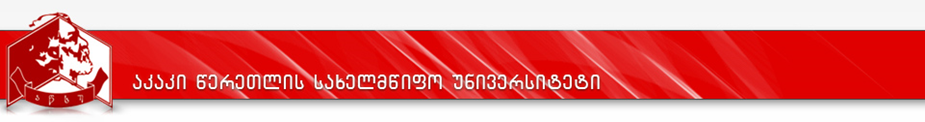 Curriculumდანართი 1Study plan  2017-2019Program: Oriental PhilologyAwarding qualification: MA in Arabic Philology;  MA in Turkish Philology; MA in Persian PhilologyConstractions: h/w– hours per weekECTS – creditsind – Individual workl – lecturesp – practicegr – group workProgram TitleProgram TitleOriental PhilologyOriental PhilologyAcademic DegreeAcademic DegreeMA in Arabic PhilologyMA in Turkish PhilologyMA in Persian PhilologyMA in Arabic PhilologyMA in Turkish PhilologyMA in Persian PhilologyThe Name of the FacultyThe Name of the FacultyFaculty of humanitiesFaculty of humanitiesHead/Heads/Coordinator of the programmeHead/Heads/Coordinator of the programmeProfessor Guram ChikovaniProfessor Guram ChikovaniProgram duration / volume (semesters, credits)Program duration / volume (semesters, credits)120ECTS (4Semesters)30 ECTS– each semesters120ECTS (4Semesters)30 ECTS– each semestersLanguage of instructionLanguage of instructionLanguage of instructionGeorgianProgram elaboration and update datesProgram elaboration and update datesProgram elaboration and update datesAdmission requirementsAdmission requirementsAdmission requirementsAdmission requirementsBA degreeTo pass United National Masters Degree ExaminationWritten university exam in Arabic language and literature, Turkish language and literature or Persian language and literature according to the specializationBA degreeTo pass United National Masters Degree ExaminationWritten university exam in Arabic language and literature, Turkish language and literature or Persian language and literature according to the specializationBA degreeTo pass United National Masters Degree ExaminationWritten university exam in Arabic language and literature, Turkish language and literature or Persian language and literature according to the specializationBA degreeTo pass United National Masters Degree ExaminationWritten university exam in Arabic language and literature, Turkish language and literature or Persian language and literature according to the specializationProgram aimsProgram aimsProgram aimsProgram aimsStrong political-economic and historical relationship with near Eastern countries (Arabian, Iranian and Turkish world) makes oriental philology fields topical and strategically important.The program will prepare MA of Humanities in Oriental Philology (Arabian Philology, Turkish Philology, Persian Philology), who will be equipped with wide knowledge of Arabian/Turkish/ Persian languages, literature, history, geography, and cultural -historical links between Georgia and these countries. The program aims at strengthening scientific research skills for further study and practical works. The courses given below are focused on widening knowledge of eastern philology (Arabian philology, Turkish philology, Persian philology) specialists in terms of theoretical as well as in special subjects. MA program envisages widening general knowledge that was acquired in BA studies. Program unity is provided by strategic coordination of sub-fields and effectual division of compulsory courses for the whole program.Strong political-economic and historical relationship with near Eastern countries (Arabian, Iranian and Turkish world) makes oriental philology fields topical and strategically important.The program will prepare MA of Humanities in Oriental Philology (Arabian Philology, Turkish Philology, Persian Philology), who will be equipped with wide knowledge of Arabian/Turkish/ Persian languages, literature, history, geography, and cultural -historical links between Georgia and these countries. The program aims at strengthening scientific research skills for further study and practical works. The courses given below are focused on widening knowledge of eastern philology (Arabian philology, Turkish philology, Persian philology) specialists in terms of theoretical as well as in special subjects. MA program envisages widening general knowledge that was acquired in BA studies. Program unity is provided by strategic coordination of sub-fields and effectual division of compulsory courses for the whole program.Strong political-economic and historical relationship with near Eastern countries (Arabian, Iranian and Turkish world) makes oriental philology fields topical and strategically important.The program will prepare MA of Humanities in Oriental Philology (Arabian Philology, Turkish Philology, Persian Philology), who will be equipped with wide knowledge of Arabian/Turkish/ Persian languages, literature, history, geography, and cultural -historical links between Georgia and these countries. The program aims at strengthening scientific research skills for further study and practical works. The courses given below are focused on widening knowledge of eastern philology (Arabian philology, Turkish philology, Persian philology) specialists in terms of theoretical as well as in special subjects. MA program envisages widening general knowledge that was acquired in BA studies. Program unity is provided by strategic coordination of sub-fields and effectual division of compulsory courses for the whole program.Strong political-economic and historical relationship with near Eastern countries (Arabian, Iranian and Turkish world) makes oriental philology fields topical and strategically important.The program will prepare MA of Humanities in Oriental Philology (Arabian Philology, Turkish Philology, Persian Philology), who will be equipped with wide knowledge of Arabian/Turkish/ Persian languages, literature, history, geography, and cultural -historical links between Georgia and these countries. The program aims at strengthening scientific research skills for further study and practical works. The courses given below are focused on widening knowledge of eastern philology (Arabian philology, Turkish philology, Persian philology) specialists in terms of theoretical as well as in special subjects. MA program envisages widening general knowledge that was acquired in BA studies. Program unity is provided by strategic coordination of sub-fields and effectual division of compulsory courses for the whole program.Learning Outcomes  (General and field competences)The learning outcomes of MA program “Oriental Philology” complies with the university mission and National Qualifications Framework (appendix 3)  (http://eqe.ge/geo/static/125/system/national-qualifications-framework), (http://www.atsu.edu.ge/article.php?c=1&a=2). Program graduate is aware of the scope of his/her work: the opportunities to get aware of and continue further studies in their specialty and its bordering fields(the map of learning outcomes is attached as appendix 2)Learning Outcomes  (General and field competences)The learning outcomes of MA program “Oriental Philology” complies with the university mission and National Qualifications Framework (appendix 3)  (http://eqe.ge/geo/static/125/system/national-qualifications-framework), (http://www.atsu.edu.ge/article.php?c=1&a=2). Program graduate is aware of the scope of his/her work: the opportunities to get aware of and continue further studies in their specialty and its bordering fields(the map of learning outcomes is attached as appendix 2)Learning Outcomes  (General and field competences)The learning outcomes of MA program “Oriental Philology” complies with the university mission and National Qualifications Framework (appendix 3)  (http://eqe.ge/geo/static/125/system/national-qualifications-framework), (http://www.atsu.edu.ge/article.php?c=1&a=2). Program graduate is aware of the scope of his/her work: the opportunities to get aware of and continue further studies in their specialty and its bordering fields(the map of learning outcomes is attached as appendix 2)Learning Outcomes  (General and field competences)The learning outcomes of MA program “Oriental Philology” complies with the university mission and National Qualifications Framework (appendix 3)  (http://eqe.ge/geo/static/125/system/national-qualifications-framework), (http://www.atsu.edu.ge/article.php?c=1&a=2). Program graduate is aware of the scope of his/her work: the opportunities to get aware of and continue further studies in their specialty and its bordering fields(the map of learning outcomes is attached as appendix 2)Knowledge and understanding MA graduate of eastern philology has a systemic knowledge of general theoretical and practical disciplines of the specialty. He/she is fundamentally and practically prepared in the respective field and is fully mastered to the specialty.  Has a systemic knowledge:1.	In theoretical grammar of the language;2.	In dialectology and area studies; 3.	In lexicology and comparative grammar of respective languages;4.	In linguistic works of middle ages of near eastern (Arabian); 5.	Interpreting from eastern languages (Arabian/Turkish/Persian) to Georgian and vice versa;6.	In sources, history, structural models, genres and linguistic-stylistic characteristics and versification issues of middle ages and modern literature of the field (Turkish, Arabian/Persian).7.	In specifications and characteristics of historical cultural relationships of Georgian-Eastern linguistics and literature;8.	In Koran as literary and Islamic ideological monument and middle ages Arab commentators works;  9.	Culture and ethnology of near eastern (Arabian, Turkish, Iranian world) ethnology and culture.MA graduate of eastern philology has a systemic knowledge of general theoretical and practical disciplines of the specialty. He/she is fundamentally and practically prepared in the respective field and is fully mastered to the specialty.  Has a systemic knowledge:1.	In theoretical grammar of the language;2.	In dialectology and area studies; 3.	In lexicology and comparative grammar of respective languages;4.	In linguistic works of middle ages of near eastern (Arabian); 5.	Interpreting from eastern languages (Arabian/Turkish/Persian) to Georgian and vice versa;6.	In sources, history, structural models, genres and linguistic-stylistic characteristics and versification issues of middle ages and modern literature of the field (Turkish, Arabian/Persian).7.	In specifications and characteristics of historical cultural relationships of Georgian-Eastern linguistics and literature;8.	In Koran as literary and Islamic ideological monument and middle ages Arab commentators works;  9.	Culture and ethnology of near eastern (Arabian, Turkish, Iranian world) ethnology and culture.MA graduate of eastern philology has a systemic knowledge of general theoretical and practical disciplines of the specialty. He/she is fundamentally and practically prepared in the respective field and is fully mastered to the specialty.  Has a systemic knowledge:1.	In theoretical grammar of the language;2.	In dialectology and area studies; 3.	In lexicology and comparative grammar of respective languages;4.	In linguistic works of middle ages of near eastern (Arabian); 5.	Interpreting from eastern languages (Arabian/Turkish/Persian) to Georgian and vice versa;6.	In sources, history, structural models, genres and linguistic-stylistic characteristics and versification issues of middle ages and modern literature of the field (Turkish, Arabian/Persian).7.	In specifications and characteristics of historical cultural relationships of Georgian-Eastern linguistics and literature;8.	In Koran as literary and Islamic ideological monument and middle ages Arab commentators works;  9.	Culture and ethnology of near eastern (Arabian, Turkish, Iranian world) ethnology and culture.Ability to apply knowledge to practiceMA student is fundamentally and practically prepared, is fully mastered to oriental philology, is able to apply acquired knowledge in practice. MA graduate’s competence covers the evaluation of various literature, linguistic researches and concepts. MA has a fundamental scientific knowledge of various disciplines of in Oriental Philology (Arabian philology/Turkish philology/Persian Philology) and is fully aware of the field.He/she is able to practically employ knowledge, skills, scientific organization principles, in order to solve scientific-practical and various problems, plan scientific-research works, organization and supervision, understand linguistic and literature cases and processes and genesis, their critical evaluation, analysis with the use of modern scientific methods.He/she has an ability to critically assess various literary and linguistic researches or concepts. Is able to review, edit, prepare the written works and scientific documents for publication, comment them, annotate them.MA has the ability to carry out research of linguistic and literature facts within the historical-cultural context, with the help of modern methods and approaches. Practical use of obtained knowledge, skills, scientific activities organizational principles, to solve specific analytic, scientific-practical, informational, methodic and other types of problems.MA student is fundamentally and practically prepared, is fully mastered to oriental philology, is able to apply acquired knowledge in practice. MA graduate’s competence covers the evaluation of various literature, linguistic researches and concepts. MA has a fundamental scientific knowledge of various disciplines of in Oriental Philology (Arabian philology/Turkish philology/Persian Philology) and is fully aware of the field.He/she is able to practically employ knowledge, skills, scientific organization principles, in order to solve scientific-practical and various problems, plan scientific-research works, organization and supervision, understand linguistic and literature cases and processes and genesis, their critical evaluation, analysis with the use of modern scientific methods.He/she has an ability to critically assess various literary and linguistic researches or concepts. Is able to review, edit, prepare the written works and scientific documents for publication, comment them, annotate them.MA has the ability to carry out research of linguistic and literature facts within the historical-cultural context, with the help of modern methods and approaches. Practical use of obtained knowledge, skills, scientific activities organizational principles, to solve specific analytic, scientific-practical, informational, methodic and other types of problems.MA student is fundamentally and practically prepared, is fully mastered to oriental philology, is able to apply acquired knowledge in practice. MA graduate’s competence covers the evaluation of various literature, linguistic researches and concepts. MA has a fundamental scientific knowledge of various disciplines of in Oriental Philology (Arabian philology/Turkish philology/Persian Philology) and is fully aware of the field.He/she is able to practically employ knowledge, skills, scientific organization principles, in order to solve scientific-practical and various problems, plan scientific-research works, organization and supervision, understand linguistic and literature cases and processes and genesis, their critical evaluation, analysis with the use of modern scientific methods.He/she has an ability to critically assess various literary and linguistic researches or concepts. Is able to review, edit, prepare the written works and scientific documents for publication, comment them, annotate them.MA has the ability to carry out research of linguistic and literature facts within the historical-cultural context, with the help of modern methods and approaches. Practical use of obtained knowledge, skills, scientific activities organizational principles, to solve specific analytic, scientific-practical, informational, methodic and other types of problems.Ability to make conclusionsThe MA graduate is able to do researches on topical issues of the field and formulate grounded conclusions on the basis of the research aspects, specifically, on the basis of modern researches and complex and incomplete information from linguistic, ancient, middle ages, and modern eastern poetry and prose, literature history and theory, poetics, versification and Koran issues.He is able to independently do scientific-theoretical research, practical work, and on the basis of various sources, formulate grounded conclusions.The MA graduate is able to do researches on topical issues of the field and formulate grounded conclusions on the basis of the research aspects, specifically, on the basis of modern researches and complex and incomplete information from linguistic, ancient, middle ages, and modern eastern poetry and prose, literature history and theory, poetics, versification and Koran issues.He is able to independently do scientific-theoretical research, practical work, and on the basis of various sources, formulate grounded conclusions.The MA graduate is able to do researches on topical issues of the field and formulate grounded conclusions on the basis of the research aspects, specifically, on the basis of modern researches and complex and incomplete information from linguistic, ancient, middle ages, and modern eastern poetry and prose, literature history and theory, poetics, versification and Koran issues.He is able to independently do scientific-theoretical research, practical work, and on the basis of various sources, formulate grounded conclusions.Communication skillsMA graduate is able to present their ideas, conclusions, arguments and research methods to professional society in Georgian, eastern or any European languages. He has an ability to have free communication among professional circles has ability to work in groups to analyze and present on the basis of adequate theoretical knowledge and skills, within historical-cultural aspects, with the help of informational-communication technologies.MA graduate is able to present their ideas, conclusions, arguments and research methods to professional society in Georgian, eastern or any European languages. He has an ability to have free communication among professional circles has ability to work in groups to analyze and present on the basis of adequate theoretical knowledge and skills, within historical-cultural aspects, with the help of informational-communication technologies.MA graduate is able to present their ideas, conclusions, arguments and research methods to professional society in Georgian, eastern or any European languages. He has an ability to have free communication among professional circles has ability to work in groups to analyze and present on the basis of adequate theoretical knowledge and skills, within historical-cultural aspects, with the help of informational-communication technologies.Ability to learnMA student is able to conduct his/her study process independently, is aware of study process specifications and can plan strategically effectively. Will be able to conduct his/her study process in Georgian and any foreign language, formulate viewpoints, to plan research work in the respective field of oriental philology, to resolve problems and present the research outcomes.MA student is able to conduct his/her study process independently, is aware of study process specifications and can plan strategically effectively. Will be able to conduct his/her study process in Georgian and any foreign language, formulate viewpoints, to plan research work in the respective field of oriental philology, to resolve problems and present the research outcomes.MA student is able to conduct his/her study process independently, is aware of study process specifications and can plan strategically effectively. Will be able to conduct his/her study process in Georgian and any foreign language, formulate viewpoints, to plan research work in the respective field of oriental philology, to resolve problems and present the research outcomes.ValuesMA student respects his/hers or other’s attitudes towards each other’s values.The relationship between eastern countries is often affected by non-consideration of their mentality and psychology, traditional values and etc. MA graduate of this program is able to express tolerant attitude towards eastern diverse heritage and traditions, to take into account others’ opinions, to involve in the process of formation of novel values. MA student respects his/hers or other’s attitudes towards each other’s values.The relationship between eastern countries is often affected by non-consideration of their mentality and psychology, traditional values and etc. MA graduate of this program is able to express tolerant attitude towards eastern diverse heritage and traditions, to take into account others’ opinions, to involve in the process of formation of novel values. MA student respects his/hers or other’s attitudes towards each other’s values.The relationship between eastern countries is often affected by non-consideration of their mentality and psychology, traditional values and etc. MA graduate of this program is able to express tolerant attitude towards eastern diverse heritage and traditions, to take into account others’ opinions, to involve in the process of formation of novel values. Teaching methodsTeaching methodsTeaching methodsTeaching methodsClassroom activities – attendance on lectures and practical seminars. Preparation of lecture materials and doing assignments, working at libraries, preparation for midterm exams, presentation of the individual work. Verbal method, the method of working on handbooks, written assignment method, discussions, debates, deductive-inductive method, component analysis method. Group discussions as well as informational-technical methods. Mentioned methods of teaching and learning provide the student with the achievement the outcomes, given in the programClassroom activities – attendance on lectures and practical seminars. Preparation of lecture materials and doing assignments, working at libraries, preparation for midterm exams, presentation of the individual work. Verbal method, the method of working on handbooks, written assignment method, discussions, debates, deductive-inductive method, component analysis method. Group discussions as well as informational-technical methods. Mentioned methods of teaching and learning provide the student with the achievement the outcomes, given in the programClassroom activities – attendance on lectures and practical seminars. Preparation of lecture materials and doing assignments, working at libraries, preparation for midterm exams, presentation of the individual work. Verbal method, the method of working on handbooks, written assignment method, discussions, debates, deductive-inductive method, component analysis method. Group discussions as well as informational-technical methods. Mentioned methods of teaching and learning provide the student with the achievement the outcomes, given in the programClassroom activities – attendance on lectures and practical seminars. Preparation of lecture materials and doing assignments, working at libraries, preparation for midterm exams, presentation of the individual work. Verbal method, the method of working on handbooks, written assignment method, discussions, debates, deductive-inductive method, component analysis method. Group discussions as well as informational-technical methods. Mentioned methods of teaching and learning provide the student with the achievement the outcomes, given in the programProgram structureProgram structureProgram structureProgram structureThe program includes following components:1)10 ECTS - Program compulsory subjects2) 95ECTS–Specialization modules3)15ECTS–Program optional coursesStudy plan can be seet as an appendix 1.The program includes following components:1)10 ECTS - Program compulsory subjects2) 95ECTS–Specialization modules3)15ECTS–Program optional coursesStudy plan can be seet as an appendix 1.The program includes following components:1)10 ECTS - Program compulsory subjects2) 95ECTS–Specialization modules3)15ECTS–Program optional coursesStudy plan can be seet as an appendix 1.The program includes following components:1)10 ECTS - Program compulsory subjects2) 95ECTS–Specialization modules3)15ECTS–Program optional coursesStudy plan can be seet as an appendix 1.Assessment systemAssessment systemAssessment systemAssessment systemEmployment areasEmployment areasEmployment areasEmployment areasMA student is getting ready for pedagogical, scientific-research, informational-bibliographical, editorial, methodic, interpreting works. MA student of humanities, with the specialty of Oriental philology (Arabian philology/Turkish Philology/Persian Philology) has a wide range of employment areas: is able to work at scientific and pedagogical fields, in diplomacy, work at the department, at the center of handwritings and the institutes of Oriental Studies, Linguistics, Georgian Language and literature, History, at museums, libraries, publishing houses, as translators. He/she is competitive on the market. MA student is getting ready for pedagogical, scientific-research, informational-bibliographical, editorial, methodic, interpreting works. MA student of humanities, with the specialty of Oriental philology (Arabian philology/Turkish Philology/Persian Philology) has a wide range of employment areas: is able to work at scientific and pedagogical fields, in diplomacy, work at the department, at the center of handwritings and the institutes of Oriental Studies, Linguistics, Georgian Language and literature, History, at museums, libraries, publishing houses, as translators. He/she is competitive on the market. MA student is getting ready for pedagogical, scientific-research, informational-bibliographical, editorial, methodic, interpreting works. MA student of humanities, with the specialty of Oriental philology (Arabian philology/Turkish Philology/Persian Philology) has a wide range of employment areas: is able to work at scientific and pedagogical fields, in diplomacy, work at the department, at the center of handwritings and the institutes of Oriental Studies, Linguistics, Georgian Language and literature, History, at museums, libraries, publishing houses, as translators. He/she is competitive on the market. MA student is getting ready for pedagogical, scientific-research, informational-bibliographical, editorial, methodic, interpreting works. MA student of humanities, with the specialty of Oriental philology (Arabian philology/Turkish Philology/Persian Philology) has a wide range of employment areas: is able to work at scientific and pedagogical fields, in diplomacy, work at the department, at the center of handwritings and the institutes of Oriental Studies, Linguistics, Georgian Language and literature, History, at museums, libraries, publishing houses, as translators. He/she is competitive on the market. Teaching materials/resourcesTeaching materials/resourcesTeaching materials/resourcesTeaching materials/resourcesHighly qualified staff are implementing the program (see CVs as appendix 3).The department of Oriental Philology at Akaki Tsereteli State University is equipped with necessary materials to conduct study process: fully furnishes 3 cabinet auditoriums, computer resource center of the department with 3 computers having access to network, 4 printers, 2 scanners, 3 TVs, 2 copy machines, 3 satellite dishes, 2 DVDs and a projector.MA students are able to have short and long-term internships in the respective countries (Egypt, Kuwait, Turkey, Iran and etc.)Highly qualified staff are implementing the program (see CVs as appendix 3).The department of Oriental Philology at Akaki Tsereteli State University is equipped with necessary materials to conduct study process: fully furnishes 3 cabinet auditoriums, computer resource center of the department with 3 computers having access to network, 4 printers, 2 scanners, 3 TVs, 2 copy machines, 3 satellite dishes, 2 DVDs and a projector.MA students are able to have short and long-term internships in the respective countries (Egypt, Kuwait, Turkey, Iran and etc.)Highly qualified staff are implementing the program (see CVs as appendix 3).The department of Oriental Philology at Akaki Tsereteli State University is equipped with necessary materials to conduct study process: fully furnishes 3 cabinet auditoriums, computer resource center of the department with 3 computers having access to network, 4 printers, 2 scanners, 3 TVs, 2 copy machines, 3 satellite dishes, 2 DVDs and a projector.MA students are able to have short and long-term internships in the respective countries (Egypt, Kuwait, Turkey, Iran and etc.)Highly qualified staff are implementing the program (see CVs as appendix 3).The department of Oriental Philology at Akaki Tsereteli State University is equipped with necessary materials to conduct study process: fully furnishes 3 cabinet auditoriums, computer resource center of the department with 3 computers having access to network, 4 printers, 2 scanners, 3 TVs, 2 copy machines, 3 satellite dishes, 2 DVDs and a projector.MA students are able to have short and long-term internships in the respective countries (Egypt, Kuwait, Turkey, Iran and etc.)№CourseECTSWorkload in hrsWorkload in hrsWorkload in hrsWorkload in hrsl/p/l/grsemestersemestersemestersemesterAdmission requirements№CourseECTStotalcontactcontactindl/p/l/grIIIIIIIVAdmission requirements№CourseECTStotalclassroomMidterm and final assessmentindl/p/l/grIIIIIIIVAdmission requirements123456789101112131Program compulsory classesProgram compulsory classesProgram compulsory classesProgram compulsory classesProgram compulsory classesProgram compulsory classesProgram compulsory classesProgram compulsory classesProgram compulsory classesProgram compulsory classesProgram compulsory classesProgram compulsory classes1.1Basics of Scientific Writing5125303921/0/0/1x1.2Islam and modern near East5125453772/0/0/1x2Specialization optional modules/compulsory coursesSpecialization optional modules/compulsory coursesSpecialization optional modules/compulsory coursesSpecialization optional modules/compulsory coursesSpecialization optional modules/compulsory coursesSpecialization optional modules/compulsory coursesSpecialization optional modules/compulsory coursesSpecialization optional modules/compulsory coursesSpecialization optional modules/compulsory coursesSpecialization optional modules/compulsory coursesSpecialization optional modules/compulsory coursesSpecialization optional modules/compulsory courses2Arabian philologyArabian philologyArabian philologyArabian philologyArabian philologyArabian philologyArabian philologyArabian philologyArabian philologyArabian philologyArabian philologyArabian philology2.1Sources of middle age Arabian poetry5125303921/0/0/1x2.2Arabian poetry in middle ages5125303921/0/0/1x2.3 Arabian prose in middle ages 15125303921/0/0/1x2.4Arabian prose in middle ages 25125303921/0/0/1x2.5Special course – arabian philosophical literature in middle ages5125453772/0/0/1x2.6Special course in contemporary Arabian Literature5125453772/0/0/1x2.7Arabian Dialectology 15125303921/0/0/1x2.8Arabian Dialectology 25125303921/0/0/1x2.9Special course in Koran5125303921/0/0/1x2.10Special course in comparative grammar of Semiotic languages5125453772/0/0/1x2.11Theoretic grammar of Arabian language5125303921/0/0/1x2.12Synchronic translation5125453770/0/0/3x2.13coursework5125x2.14MA Thesis30750xOptional courses of Arabian philologyOptional courses of Arabian philologyOptional courses of Arabian philologyOptional courses of Arabian philologyOptional courses of Arabian philologyOptional courses of Arabian philologyOptional courses of Arabian philologyOptional courses of Arabian philologyOptional courses of Arabian philologyOptional courses of Arabian philologyOptional courses of Arabian philologyOptional courses of Arabian philology2.15Arabian lexicology5125453772/0/0/1x2.16Foreign language 1 (Englih, German, French, Russian)5125453770/3/0/0x2.17Contemporary Arabian language of official documentation5125453771/0/0/2x2.18Eastern historiography and source knowledge5125453771/0/0/2x2.19Gender issues in close eastern countries5125453772/0/0/1x2.20Foreign language 2 (English, German, French, Russian)5125453770/3/0/0x2.21Arabian Grammar Literature in Middle centuries5125453772/0/0/1x2.22Jewish language 5125453771/0/0/2x3Turkish philologyTurkish philologyTurkish philologyTurkish philologyTurkish philologyTurkish philologyTurkish philologyTurkish philologyTurkish philologyTurkish philologyTurkish philologyTurkish philology3.1Special course in Turkish Literature5125303921/0/0/1x3.2Special course in Turkish literature5125453772/0/0/1x3.3Turkish poetics5125303922/0/0/1x3.4Names and Genres of Turkish Fictional Literature 55125453771/0/0/1x3.5Turkish Folklore5125303922/0/0/1x3.6Turkish Dialectology and Arealistics 15125303921/0/0/1x3.7Turkish Dialectology and Arealistics 25125453771/0/0/1x3.8Ottoman Language5125453772/0/0/1x3.9Theoretical Grammar of Turkish5125453772/0/0/1x3.10Turkish linguistics5125453772/0/0/1x3.11Special course in comparative grammar of Turkish languages5125453772/0/0/1x3.12Simultaneous translation5125453770/0/0/3x3.13Coursework5125x3.14MA thesis30750xOptional courses of Turkish PhilologyOptional courses of Turkish PhilologyOptional courses of Turkish PhilologyOptional courses of Turkish PhilologyOptional courses of Turkish PhilologyOptional courses of Turkish PhilologyOptional courses of Turkish PhilologyOptional courses of Turkish PhilologyOptional courses of Turkish PhilologyOptional courses of Turkish PhilologyOptional courses of Turkish PhilologyOptional courses of Turkish PhilologyOptional courses of Turkish Philology3.15Turkish lexicology 5125453772/0/0/1X3.16Turkish ethnology and culture5125453772/0/0/1X3.17Foreign Language 1 (English, German, French, Russian)5125453770/3/0/0X3.18Eastern historiography and source studies5125453771/0/0/2X3.19Gender issues in close eastern countries5125453772/0/0/1X3.20Foreign language 2 (English, German, French, Russian)5125453770/3/0/0X3.21Ottoman Paleography and Diplomatics 5125453772/0/0/1X3.22Modern Turkish Official Documentation Language5125453771/0/0/2X4Persian philologyPersian philologyPersian philologyPersian philologyPersian philologyPersian philologyPersian philologyPersian philologyPersian philologyPersian philologyPersian philologyPersian philology4.1Special course in classical Persian literature 15125303921/0/0/1x4.2Special course in classical Persian literature 25125303921/0/0/1x4.3Georgian -persian literature relationships5125453772/0/0/1x4.4Special course in “shahnameh”5125453772/0/0/1x4.5Soufism and Persian literature5125453772/0/0/1x4.6Persian poetics5125453772/0/0/1x4.7Special course in modern Persian literature5125453772/0/0/1x4.8Special course in modern Persian Language5125303921/0/0/1x4.9Special course in comparative grammar of Indo-Iranian languages5125453772/0/0/1x4.10Old and middle Iranian languages5125453771/0/0/1x4.11Georgian and Persian language correlations5125303921/0/0/1x4.12Simultaneus translation5125303920/0/0/3x4.13Coursework5125x4.14MA work30750xOptional courses of Persian philology Optional courses of Persian philology Optional courses of Persian philology Optional courses of Persian philology Optional courses of Persian philology Optional courses of Persian philology Optional courses of Persian philology Optional courses of Persian philology Optional courses of Persian philology Optional courses of Persian philology Optional courses of Persian philology Optional courses of Persian philology Optional courses of Persian philology 4.15Ethnology, the study of local history, Culture of Iran5125453772/0/0/1x4.16Persian style studies5125453772/0/0/1x4.17Foreign Language 1 (English, German, French, Russian)5125453770/3/0/0x4.18Gender Issues in Nearest Eastern countries5125453772/0/0/1x4.19Eastern historiography and source studies5125453771/0/0/2x4.20Foreign Language 2 (English, German, French, Russian)5125453770/3/0/0x4.21Persian Paleography5125453772/0/0/1x4.22Semantic ans stylistic aspects of translation from Persian into Georgian5125453772/0/0/1x